الجمهورية الجزائرية الدمقراطية الشعبية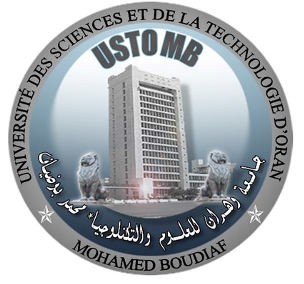 وزارة التعليم العالي والبحت العلمي                                                                                       جامعة وهران للعلوم والتكنلوجيا محمد بوضياف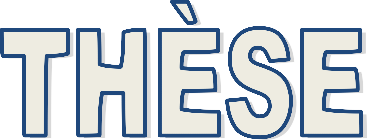 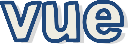 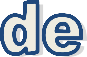 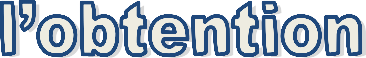 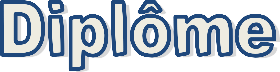 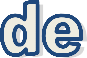 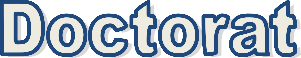 Présentée par :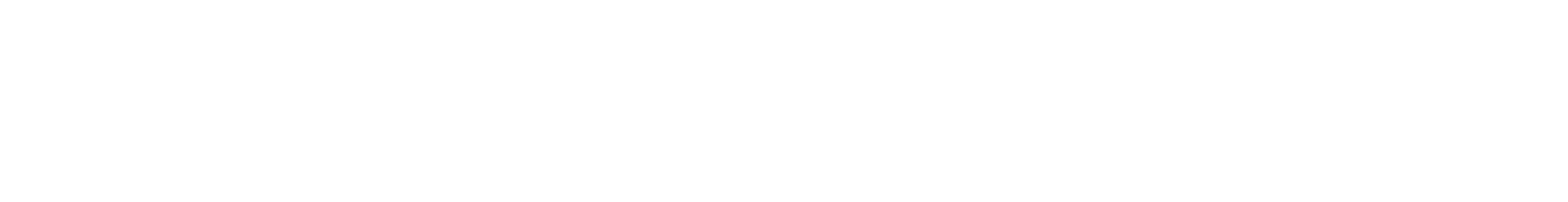 Devant le Jury Composé de :Année Universitaire : 20…../20…….Faculté:Génie ElectriqueDépartement:Domaine:Sciences et TechnologiesFilière:Intitulé de la Formation:Membres de Jury            Grade           Qualité            Domiciliation                -               -Président               -                                -               -Encadreur               -                      -               -Co-Encadreur                                    -                -               -Examinateur               -                -               -Examinateur               -                -               -Examinateur               -                -               -Invité(é)               -